Snapchat Launches New Service for Upscale Ad Market Snapchat is launching a new service that enables marketers to reserve six-second, non-skippable ad inventory in Shows and thus bypass auctions. Snap Select is similar to Facebook's In-Stream Reserve and Google Preferred and features fixed CPM rates and audience size guarantees to boost ad campaign planning efficiencies for media buyers.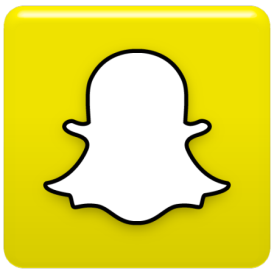 Broadcasting & Cable 4/26/19 https://www.broadcastingcable.com/news/snap-letting-buyers-reserve-ads-in-discover-programs